             Пенсионный фонд Российской Федерации 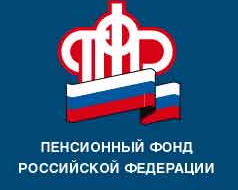                                  информируетО получении  ежемесячных выплат из средств материнского капиталаНапомним, с 2019 года размер ежемесячной выплаты  в Тверской области составляет 10 710 рублей 64 копейки в соответствии с установленным прожиточным минимумом ребёнка на второй квартал 2018 года. Ежемесячную выплату вправе  получить семьи, в которых доход семьи на каждого члена семьи не выше 16 432 рублей 91 копейки - полуторакратной величины установленного в Тверской области прожиточного минимума трудоспособного гражданина за второй квартал предшествующего года. Подать заявление на установление ежемесячной выплаты можно в любое время в течение полутора лет со дня рождения второго ребенка. Если обратиться в первые шесть месяцев, выплата будет назначена с даты рождения ребенка, если позже - со дня подачи заявления. Выплату можно получать до достижения ребенком полутора лет, но первый выплатной период рассчитан на год. После этого следует вновь подать заявление и пакет документов на ее назначение.Выплаты прекращаются, если материнский капитал использован полностью, если семья меняет место жительства или если ребенку исполнилось полтора года. Получение выплаты можно приостановить по желанию.Средства ежемесячных выплат из средств материнского капитала перечисляются на счет владельца сертификата в российской кредитной организации, а сумма капитала будет уменьшаться. С заявлением на ежемесячную выплату из средств материнского капитала в Управление обратилось 70 семей, в которых вторые дети родились или были усыновлены после 1 января 2018 года. 61 семье в настоящее время производятся ежемесячные выплаты из средств материнского капитала, в том числе 47 семей города Вышний Волочек и Вышневолоцкого района, 6 семей Спировского района, 8 семей Фировского района. Получить дополнительные консультации по вопросам материнского (семейного) капитала и выплат из него можно на сайте ПФР  http://www.pfrf.ru/knopki/zhizn/.                                                                                                                ГУ-УПФР в г. Вышнем Волочке                                                                           и  Вышневолоцком  районе                                                                         Тверской области (межрайонное)  